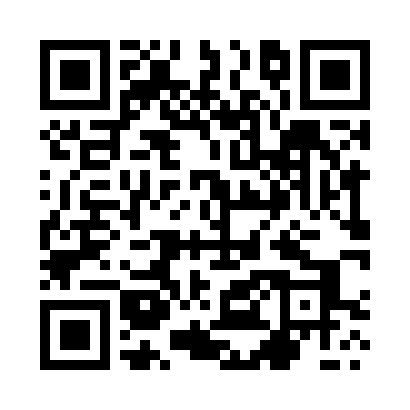 Prayer times for Marcinkow, PolandWed 1 May 2024 - Fri 31 May 2024High Latitude Method: Angle Based RulePrayer Calculation Method: Muslim World LeagueAsar Calculation Method: HanafiPrayer times provided by https://www.salahtimes.comDateDayFajrSunriseDhuhrAsrMaghribIsha1Wed3:065:2812:505:568:1310:252Thu3:035:2612:505:578:1410:273Fri3:005:2412:505:588:1610:304Sat2:575:2212:505:598:1810:335Sun2:535:2112:506:008:1910:366Mon2:505:1912:496:008:2110:397Tue2:475:1712:496:018:2210:428Wed2:435:1612:496:028:2410:459Thu2:405:1412:496:038:2510:4810Fri2:365:1312:496:048:2710:5111Sat2:345:1112:496:058:2810:5412Sun2:345:1012:496:068:3010:5713Mon2:335:0812:496:078:3110:5814Tue2:325:0712:496:088:3210:5815Wed2:325:0512:496:088:3410:5916Thu2:315:0412:496:098:3510:5917Fri2:315:0312:496:108:3711:0018Sat2:305:0112:496:118:3811:0119Sun2:305:0012:496:128:3911:0120Mon2:294:5912:496:128:4111:0221Tue2:294:5812:496:138:4211:0222Wed2:284:5612:506:148:4311:0323Thu2:284:5512:506:158:4511:0424Fri2:284:5412:506:158:4611:0425Sat2:274:5312:506:168:4711:0526Sun2:274:5212:506:178:4811:0527Mon2:274:5112:506:188:4911:0628Tue2:264:5012:506:188:5111:0729Wed2:264:4912:506:198:5211:0730Thu2:264:4912:506:208:5311:0831Fri2:264:4812:516:208:5411:08